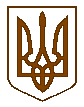 ПЕРВОМАЙСЬКА МІСЬКА РАДАМИКОЛАЇВСЬКОЇ ОБЛАСТІВИКОНАВЧИЙ КОМІТЕТП Р О Т О К О Лзасідання виконавчого комітетувід   10.02.2017 №2м. Первомайськ Члени виконавчого комітету:А.М. Біднарик, Б.М. Богатирьов, В.Ф. Капацина, О.В. Кінжалов,                     Т.Г. Оболенська, Н.В. Олішевська,  Г.Ф. Остапенко, І.О. Островська, О.Є. Пастушок, С.Д. Пітерман, Н.П. Товста, О.Г. Фомінцев,   Р.Т. Цимбалюк, А.А. Чебаненко,Відсутні:Г.А. Борик, О.А. Колесніченко,   О.В. Кукуруза, С.В. Свідерко.Міський голова                                                                       Л.Г. ДромашкоКеруюча справами виконавчого	                                     Л.Ф. Постернаккомітету міської ради                                   Місце проведення –Зал засідань виконкомуЗасідання почалося о 10 год. 00 хв.Засідання закінчилося о 12 год. 30 хв.У засіданні взяли участь:У засіданні взяли участь:Присутні:М.П. Бабенчук	-О.І. Бандура 	-Я.В. Білоус	-В.С. Галузінський 	-Т.В. Глушко	-Н.П. Гонтарук	-О.Є. Гринчак	                        -С.С. Деменчук	-С.О. Доценко	                        -Н.А. Заражевська	-В.Л. Затворницький	  -А.О. Кисельова	-А.С. Корнацька	-О.О. Махоніна	-В.В. Михайлюк	-В.О. Молдован	-Н.М. Перкова	                       -І.О. Попкова	-А.П. Приходько                   -Є.М. Романов 	-С.М. Сотніков	-А.С. Степул	-Т.Д. Троян	-М.А. Токарєва	-О.М. Тяпушкін	-В.В. Шевченко	-Н.М. Шевчук	-І.В. Чорна	-О.С. Ягнюк	                           -начальник відділу з питань надзвичайних ситуацій апарату виконавчого комітету міської ради (17);завідувач сектору з питань енергоефективності, транспорту та зв’язку управління економіки міської ради (1);студентка Первомайського Політехнічного інституту Національного університету кораблебудування ім. Адмірала Макарова (1-12);працівник телеканалу «Твій Всесвіт» (1, 17);депутат міської ради (2-17);директор міського центру соціальних служб для сім’ї, дітей та молоді (7);начальник управління містобудування, архітектури, комунальної власності та земельних питань  міської ради (43-46);заступник начальника управління соціального захисту населення міської ради з питань роботи з сім’єю (6-7; 48);начальник юридичного відділу апарату виконавчого комітету міської ради (1-48);журналіст міської щотижневої інформаційно-рекламної газети «ТВ Всесвіт» (1-10);начальник сектору дільничних інспекторів поліції  Первомайського відділу поліції Головного управління Національної поліції  в Миколаївській області (7);головний спеціаліст, юрист, секретар адміністративної комісії при виконавчому комітеті міської ради управління житлово-комунального господарства міської ради (3);в.о. начальника відділу комунальної власності і земельних відносин управління містобудування, архітектури, комунальної власності та земельних питань  міської ради (9; 38-42);завідувач сектору контролю апарату виконавчого комітету міської ради (4);депутат міської ради (1-17);депутат міської ради (1-27);начальник управління у справах дітей міської ради (18-36);журналіст КТ  ПЦТМ «Телеком-1» (1-17);директор КП «Місто майбутнього» (1-17);начальник відділу у справах молоді, фізичної культури та спорту управління культури, національностей, релігій, молоді та спорту  міської ради (10-11);журналіст газети «Антикорупційне бюро України» (1-16);журналіст міської щотижневої інформаційно-рекламної газети «ТВ Всесвіт» (1-17);начальник управління житлово-комунального господарства міської ради (37);в.о. начальника КП «Первомайське міжміське бюро технічної інвентаризації» (47);начальник Центру надання адміністративних послуг апарату виконавчого комітету міської ради (2);заступник начальника управління житлово-комунального господарства міської ради з питань благоустрою та охорони навколишнього природного середовища (37);начальник відділу інформаційної діяльності і комунікацій з громадськістю та засобами масової інформації апарату виконавчого комітету міської ради (5);начальник відділу підприємницької діяльності управління економіки міської ради (12-16);начальник загального відділу апарату виконавчого комітету міської ради (1-48).Міський голова Л.Г. Дромашко наголосила на тому, що необхідно затвердити порядок денний засідання виконавчого комітету міської ради Надійшла пропозиція:Взяти запропонований порядок денний  за основу.По даній пропозиції проведено голосування.Результати голосування:«за» - 16Надійшла пропозиція керуючої справами виконавчого комітету міської ради Л.Ф. Постернак внести на розгляд  виконавчого комітету міської ради  додатково проект рішення виконкому «Про зарахування до відділення стаціонарного паліативного догляду Територіального центру соціального обслуговування (надання соціальних послуг)» По даній пропозиції проведено голосування.Результати голосування:«за» - 16Міський голова Л.Г. Дромашко запропонувала затвердити порядок денний засідання виконавчого комітету міської ради в цілому:Міський голова Л.Г. Дромашко наголосила на тому, що необхідно затвердити порядок денний засідання виконавчого комітету міської ради Надійшла пропозиція:Взяти запропонований порядок денний  за основу.По даній пропозиції проведено голосування.Результати голосування:«за» - 16Надійшла пропозиція керуючої справами виконавчого комітету міської ради Л.Ф. Постернак внести на розгляд  виконавчого комітету міської ради  додатково проект рішення виконкому «Про зарахування до відділення стаціонарного паліативного догляду Територіального центру соціального обслуговування (надання соціальних послуг)» По даній пропозиції проведено голосування.Результати голосування:«за» - 16Міський голова Л.Г. Дромашко запропонувала затвердити порядок денний засідання виконавчого комітету міської ради в цілому:1. «Про виконання за 2016 рік Програми підвищення енергоефективності в бюджетних установах міста Первомайська на 2016 – 2020 роки».1. «Про виконання за 2016 рік Програми підвищення енергоефективності в бюджетних установах міста Первомайська на 2016 – 2020 роки».2. «Про роботу Центру надання адміністративних послуг апарату виконавчого комітету міської ради за 2016 рік».2. «Про роботу Центру надання адміністративних послуг апарату виконавчого комітету міської ради за 2016 рік».3. «Про роботу адміністративної комісії при виконавчому комітеті Первомайської міської ради за 2016 рік».3. «Про роботу адміністративної комісії при виконавчому комітеті Первомайської міської ради за 2016 рік».4. Про забезпечення виконання вимог Закону України «Про звернення громадян», актів Президента України, Кабінету Міністрів України щодо  звернень громадян у 2016 році».4. Про забезпечення виконання вимог Закону України «Про звернення громадян», актів Президента України, Кабінету Міністрів України щодо  звернень громадян у 2016 році».5. «Про відзначення Дня Героїв Небесної Сотні у м. Первомайську у 2017 році».5. «Про відзначення Дня Героїв Небесної Сотні у м. Первомайську у 2017 році».6. «Про відзначення 73 - ї річниці визволення міста Первомайська та Миколаївської області від німецько-фашистських загарбників».6. «Про відзначення 73 - ї річниці визволення міста Первомайська та Миколаївської області від німецько-фашистських загарбників».7. «Про виконання рішення виконкому від 27.01.2014 року № 32 «Про  забезпечення виконання Постанови  Кабінету Міністрів України від 26 квітня 2003 року №616  «Про затвердження Порядку розгляду заяв та повідомлень про вчинення насильства в сім’ї або його реальну загрозу».7. «Про виконання рішення виконкому від 27.01.2014 року № 32 «Про  забезпечення виконання Постанови  Кабінету Міністрів України від 26 квітня 2003 року №616  «Про затвердження Порядку розгляду заяв та повідомлень про вчинення насильства в сім’ї або його реальну загрозу».8. «Про підготовку до проведення зовнішнього незалежного оцінювання навчальних досягнень осіб, які виявили бажання вступати до вищих навчальних закладів України в 2017 році».8. «Про підготовку до проведення зовнішнього незалежного оцінювання навчальних досягнень осіб, які виявили бажання вступати до вищих навчальних закладів України в 2017 році».9. «Про    надходження   коштів    від оренди      майна      комунальної  власності територіальної  громади м. Первомайська  у  2016 році».9. «Про    надходження   коштів    від оренди      майна      комунальної  власності територіальної  громади м. Первомайська  у  2016 році».10. «Про затвердження плану спортивно-масових заходів міста Первомайська на 2017 рік».10. «Про затвердження плану спортивно-масових заходів міста Первомайська на 2017 рік».11. «Про проведення конкурсу краси «Міс Первомайська 2017».11. «Про проведення конкурсу краси «Міс Первомайська 2017».12. «Про   внесення  змін  до  рішення   виконавчого комітету    міської    ради   від  11.11.2016  року  № 551  «Про  затвердження   плану   діяльності  з   підготовки     проектів    регуляторних   актів виконавчим  комітетом міської ради на 2017 рік».12. «Про   внесення  змін  до  рішення   виконавчого комітету    міської    ради   від  11.11.2016  року  № 551  «Про  затвердження   плану   діяльності  з   підготовки     проектів    регуляторних   актів виконавчим  комітетом міської ради на 2017 рік».13. «Про внесення змін в рішення виконавчого комітету міської ради від 12.07.2013 року №311 «Про затвердження Положення про порядок  організації та проведення на території міста Первомайськ ярмаркової  діяльності».13. «Про внесення змін в рішення виконавчого комітету міської ради від 12.07.2013 року №311 «Про затвердження Положення про порядок  організації та проведення на території міста Первомайськ ярмаркової  діяльності».14. «Про затвердження Дислокації  місць проведення   ярмаркової торгівлі». 14. «Про затвердження Дислокації  місць проведення   ярмаркової торгівлі». 15. «Про упорядкування розміщення засобів пересувної та об’єктів сезонної дрібнороздрібної торговельної мережі в місті Первомайськ в новій редакції».15. «Про упорядкування розміщення засобів пересувної та об’єктів сезонної дрібнороздрібної торговельної мережі в місті Первомайськ в новій редакції».16. «Про  затвердження   Дислокації  та   Схем розміщення   засобів         пересувної та об’єктів сезонної дрібнороздрібної торговельної мережі в місті Первомайськ».16. «Про  затвердження   Дислокації  та   Схем розміщення   засобів         пересувної та об’єктів сезонної дрібнороздрібної торговельної мережі в місті Первомайськ».17. «Про затвердження персонального складу міської комісії з питань евакуації при виконавчому комітеті Первомайської міської ради».17. «Про затвердження персонального складу міської комісії з питань евакуації при виконавчому комітеті Первомайської міської ради».18. «Про направлення малолітніх Спасюка Володимира Євгеновича, 06.01.2015 р.н., Спасюк Каріни Євгенівни, 06.01.2015 р.н., Легкого Олександра Євгеновича, 25.02.2016 р.н. до Миколаївського обласного будинку дитини на повне державне утримання».18. «Про направлення малолітніх Спасюка Володимира Євгеновича, 06.01.2015 р.н., Спасюк Каріни Євгенівни, 06.01.2015 р.н., Легкого Олександра Євгеновича, 25.02.2016 р.н. до Миколаївського обласного будинку дитини на повне державне утримання».19. «Про    розгляд заяви  гр. Дарієнко М. В., гр. Петренка Т. А.».19. «Про    розгляд заяви  гр. Дарієнко М. В., гр. Петренка Т. А.».20. «Про    розгляд заяви гр. Сенчишак В. О.».20. «Про    розгляд заяви гр. Сенчишак В. О.».21. «Про розгляд заяви  гр. Яновича В. М., гр. Янович К. О.».21. «Про розгляд заяви  гр. Яновича В. М., гр. Янович К. О.».22. «Про розгляд заяви  гр. Царинної М. В.».22. «Про розгляд заяви  гр. Царинної М. В.».23. «Про розгляд заяви гр. Рибченка В. В., гр. Рибченко О. О.».23. «Про розгляд заяви гр. Рибченка В. В., гр. Рибченко О. О.».24. «Про розгляд заяви гр. Задонської Н. О., гр. Алдушина О. Ю.».24. «Про розгляд заяви гр. Задонської Н. О., гр. Алдушина О. Ю.».25. «Про розгляд заяви гр. Петрова В. О., гр. Петрової Н. В.».25. «Про розгляд заяви гр. Петрова В. О., гр. Петрової Н. В.».26. «Про надання статусу дитини, позбавленої батьківського піклування Крайносвіту Даніілу Антоновичу, 07.08.2013 р. н.».26. «Про надання статусу дитини, позбавленої батьківського піклування Крайносвіту Даніілу Антоновичу, 07.08.2013 р. н.».27. «Про призначення  опікуна малолітньому Крайносвіту Даніілу Антоновичу, 07.08.2013 р. н.».27. «Про призначення  опікуна малолітньому Крайносвіту Даніілу Антоновичу, 07.08.2013 р. н.».28. «Про надання статусу дитини, позбавленої батьківського піклування, Піменовій  Златі Іванівні,     13.05.2014 р. н.».    28. «Про надання статусу дитини, позбавленої батьківського піклування, Піменовій  Златі Іванівні,     13.05.2014 р. н.».    29. «Про призначення  опікуна малолітній  Піменовій Златі Іванівні, 13.05.2014 р. н.».29. «Про призначення  опікуна малолітній  Піменовій Златі Іванівні, 13.05.2014 р. н.».30. «Про надання статусу дитини, позбавленої батьківського піклування, Піменовій  Ангеліні Іванівні,   06.07.2012 р. н.».   30. «Про надання статусу дитини, позбавленої батьківського піклування, Піменовій  Ангеліні Іванівні,   06.07.2012 р. н.».   31. «Про призначення опікуна малолітній Піменовій  Ангеліні Іванівні, 06.07.2012 р. н.».31. «Про призначення опікуна малолітній Піменовій  Ангеліні Іванівні, 06.07.2012 р. н.».32. «Про надання статусу дитини, позбавленої батьківського піклування, Піменовій  Поліні Іванівні,  06.07.2013 р. н.».    32. «Про надання статусу дитини, позбавленої батьківського піклування, Піменовій  Поліні Іванівні,  06.07.2013 р. н.».    33. «Про призначення опікуна малолітній  Піменовій Поліні Іванівні, 06.07.2013 р. н.».33. «Про призначення опікуна малолітній  Піменовій Поліні Іванівні, 06.07.2013 р. н.».34. «Про визначення місця проживання малолітнього Козоріза Дмитра  Юрійовича, 25.11.2005 року народження».34. «Про визначення місця проживання малолітнього Козоріза Дмитра  Юрійовича, 25.11.2005 року народження».35. «Про визначення місця проживання малолітнього Зіменка Дмитра Олександровича».35. «Про визначення місця проживання малолітнього Зіменка Дмитра Олександровича».36. «Про    встановлення    порядку побачення гр. Мельничук Т.І. з    малолітнім сином». 36. «Про    встановлення    порядку побачення гр. Мельничук Т.І. з    малолітнім сином». 37. «Про внесення змін до рішення виконавчого комітету міської ради від 24.01.2017 №28 «Про затвердження переліку товарів та послуг, фінансування яких здійснюється в 2017 році управлінням житлово-комунального господарства міської ради».37. «Про внесення змін до рішення виконавчого комітету міської ради від 24.01.2017 №28 «Про затвердження переліку товарів та послуг, фінансування яких здійснюється в 2017 році управлінням житлово-комунального господарства міської ради».38. «Про надання житла».38. «Про надання житла».39. «Про постановку  та зняття з квартирного  обліку».39. «Про постановку  та зняття з квартирного  обліку».40. «Про  внесення змін до рішення виконавчого комітету від 13.05.2011 року №393 «Про присвоєння поштових адрес у місті Первомайську».40. «Про  внесення змін до рішення виконавчого комітету від 13.05.2011 року №393 «Про присвоєння поштових адрес у місті Первомайську».41. «Про  скасування рішень виконавчого комітету від 11.03.2011 року № 172 «Про оформлення права власності на об’єкти нерухомого майна» та від 08.04.2011 року № 264 «Про внесення змін до рішення виконавчого комітету від 11.03.2011 року № 172 «Про оформлення права власності на об’єкти нерухомого майна».41. «Про  скасування рішень виконавчого комітету від 11.03.2011 року № 172 «Про оформлення права власності на об’єкти нерухомого майна» та від 08.04.2011 року № 264 «Про внесення змін до рішення виконавчого комітету від 11.03.2011 року № 172 «Про оформлення права власності на об’єкти нерухомого майна».42. «Про зміну договору найму жилого приміщення».42. «Про зміну договору найму жилого приміщення».43. «Про вирішення земельного спору».43. «Про вирішення земельного спору».44. «Про затвердження складу комісії  по розгляду земельних спорів в межах міста Первомайська щодо меж земельних ділянок, що перебувають у власності і користуванні громадян та додержання громадянами  правил добросусідства».44. «Про затвердження складу комісії  по розгляду земельних спорів в межах міста Первомайська щодо меж земельних ділянок, що перебувають у власності і користуванні громадян та додержання громадянами  правил добросусідства».45. «Про затвердження складу комісії по визначенню та відшкодуванню збитків  власникам землі та землекористувачам».45. «Про затвердження складу комісії по визначенню та відшкодуванню збитків  власникам землі та землекористувачам».46. «Про присвоєння  адрес у місті Первомайську».46. «Про присвоєння  адрес у місті Первомайську».47. «Про видачу дубліката свідоцтва на об´єкт нерухомого майна, виданого виконавчим комітетом Первомайської міської ради до 01.01.2013 року».47. «Про видачу дубліката свідоцтва на об´єкт нерухомого майна, виданого виконавчим комітетом Первомайської міської ради до 01.01.2013 року».48. «Про зарахування до відділення стаціонарного паліативного догляду Територіального центру соціального обслуговування (надання соціальних послуг) м.Первомайськ».По даній пропозиції проведено голосування.Результати голосування:«за» - 1648. «Про зарахування до відділення стаціонарного паліативного догляду Територіального центру соціального обслуговування (надання соціальних послуг) м.Первомайськ».По даній пропозиції проведено голосування.Результати голосування:«за» - 16СЛУХАЛИ:          ДОПОВІДАЧ: Про виконання за 2016 рік Програми підвищення енергоефективності в бюджетних установах міста Первомайська на 2016 – 2020 роки Бандура О.І.Надійшла пропозиція взяти проект рішення виконкому за основу.По даній пропозиції проведено голосування.Результати голосування:«за» - 17Надійшла пропозиція заступника міського голови по охороні здоров’я та  гуманітарних  питаннях  Товстої Н.П. прийняти проект рішення виконкому із наступними змінами:Надійшла пропозиція взяти проект рішення виконкому за основу.По даній пропозиції проведено голосування.Результати голосування:«за» - 17Надійшла пропозиція заступника міського голови по охороні здоров’я та  гуманітарних  питаннях  Товстої Н.П. прийняти проект рішення виконкому із наступними змінами:1. В пункті 1 проекту рішення виконкому підпункт: - реконструкції будівлі ДЮЦНВ та ЦНТТУМ по вул. Грушевського, 10 (207,2 тис.грн.);викласти в новій редакції:виготовлення проектно- кошторисної документації по проекту реконструкція будівлі ДЮЦНВ та ЦНТТУМ по вул. Грушевського, 10 (207,2 тис.грн.);2. Пункт 1 проекту рішення виконкому  викласти замість:1. В закладах освіти проведені заходи з:капітального ремонту приміщень ЗОШ №6 по вул. П.Тичини,50 (349,7 тис.грн.);реконструкції покрівлі будівлі ДНЗ №5, вул. Корабельна, 21а (41,0 тис.грн.);технічного переоснащення комерційного вузла обліку природного газу топкової ДНЗ №№4; 13; 25 та ЗОШ № 8 (31,3 тис.грн.);реконструкції будівлі ДЮЦНВ та ЦНТТУМ по вул. Грушевського, 10 (207,2 тис.грн.);реконструкції даху одноповерхневої частини будівлі ЗОШ I- II ст.№7 по вул. 1 Травня, 62 (916,45 тис.грн.);проведення експертизи по об’єкту «Капітальний ремонт даху ЗОШ №9» (1,6 тис.грн.);виготовлення проектно – кошторисної документації та проведення експертизи проектно – кошторисної частини по об’єкту «Капітальний ремонт харчоблоку ЗОШ №11» (57,0 тис.грн.);проведення капітального ремонту та виготовлення проектно- кошторисної документації по капітальному ремонту будівлі станції юних натуралістів (заміна віконних блоків) (16,2 тис.грн.)заміни дверей та вікон на металопластикові (1795,3 тис.грн.);виготовлення проектно – кошторисної документації по об’єкту «Капітальний ремонт волейбольного залу приміщень ДЮСШ по вул. Театральна, 7» (51,0 тис.грн.);капітального ремонту приміщень та системи гарячого водопостачання табору «Гарт» із встановленням сонячних колекторів та теплового насосу по вул. Театральна,7 (встановлено 2 із 4 сонячних колекторів та тепловий насос, вартість обладнання та робіт склала 235,0 тис.грн.).Вартість заходів склала 3701,75 тис.грн.в такій послідовності:В закладах освіти проведені заходи з:капітального ремонту приміщень ЗОШ №6 по вул. П.Тичини,50 (349,7 тис.грн.);реконструкції покрівлі будівлі ДНЗ №5, вул. Корабельна, 21а (41,0 тис.грн.);технічного переоснащення комерційного вузла обліку природного газу топкової ДНЗ №№4; 13; 25 та ЗОШ № 8 (31,3 тис.грн.);реконструкції даху одноповерхневої частини будівлі ЗОШ I- II ст.№7 по вул. 1 Травня, 62 (916,45 тис.грн.);заміни дверей та вікон на металопластикові (1795,3 тис.грн.);проведення експертизи по об’єкту «Капітальний ремонт даху ЗОШ №9» (1,6 тис.грн.);виготовлення проектно – кошторисної документації та проведення експертизи проектно – кошторисної частини по об’єкту «Капітальний ремонт харчоблоку ЗОШ №11» (57,0 тис.грн.);виготовлення проектно- кошторисної документації по проекту реконструкція будівлі ДЮЦНВ та ЦНТТУМ по вул. Грушевського, 10 (207,2 тис.грн.);проведення капітального ремонту та виготовлення проектно- кошторисної документації по капітальному ремонту будівлі станції юних натуралістів (заміна віконних блоків) (16,2 тис.грн.)виготовлення проектно – кошторисної документації по об’єкту «Капітальний ремонт волейбольного залу приміщень ДЮСШ по вул. Театральна, 7» (51,0 тис.грн.);капітального ремонту приміщень та системи гарячого водопостачання табору «Гарт» із встановленням сонячних колекторів та теплового насосу по вул. Театральна,7 (встановлено 2 із 4 сонячних колекторів та тепловий насос, вартість обладнання та робіт склала 235,0 тис.грн.).Вартість заходів склала 3701,75 тис.грн.Надійшла пропозиція начальника управління освіти міської ради Остапенко Г.Ф.:Надійшла пропозиція начальника управління освіти міської ради Остапенко Г.Ф.:1. В пункті 4 проекту рішення виконкому замінити назву вулиці  «Дзержинського» на «Театральна».По даним пропозиціям проведено голосування.Результати голосування:«за» - 17По даним пропозиціям проведено голосування.Результати голосування:«за» - 17      ВИРІШИЛИ:«за»прийняти проект рішення виконкому із змінами в цілому:- 17(Рішення виконкому №35)СЛУХАЛИ:         ДОПОВІДАЧ:ВИСТУПИЛИ:         ВИРІШИЛИ:«за»Про роботу Центру надання адміністративних послуг апарату виконавчого комітету міської ради за 2016 рік Тяпушкін О.М.Товста Н.П., Тяпушкін О.М., Богатирьов Б.М., Біднарик А.М., Островська І.О., Олішевська Н.В., Дромашко Л.Г.проект рішення виконкому прийняти17 (Рішення виконкому №36)СЛУХАЛИ:         ДОПОВІДАЧ:         ВИРІШИЛИ:«за»Про роботу адміністративної комісії при виконавчому комітеті Первомайської міської ради за 2016 рікКисельова А.О.проект рішення виконкому прийняти17 (Рішення виконкому №37)4. СЛУХАЛИ:      ДОПОВІДАЧ:      ВИСТУПИЛИ:      ВИРІШИЛИ:«за»Про забезпечення виконання вимог Закону України «Про звернення громадян», актів Президента України, Кабінету Міністрів України щодо  звернень громадян у 2016 році Махоніна О.О.Олішевська Н.В., Біднарик А.М., Дромашко Л.Г.проект рішення виконкому прийняти17 (Рішення виконкому №38)5. СЛУХАЛИ:    ДОПОВІДАЧ:Про відзначення Дня Героїв Небесної Сотні у м. Первомайську у 2017 році Шевчук Н.М.Надійшла пропозиція взяти проект рішення виконкому за основу.По даній пропозиції проведено голосування.Результати голосування:«за» - 17Надійшла пропозиція начальника управління культури, національностей, релігій, молоді та спорту  міської ради Олішевської Н.В. прийняти проект рішення виконкому із такими змінами:Надійшла пропозиція взяти проект рішення виконкому за основу.По даній пропозиції проведено голосування.Результати голосування:«за» - 17Надійшла пропозиція начальника управління культури, національностей, релігій, молоді та спорту  міської ради Олішевської Н.В. прийняти проект рішення виконкому із такими змінами:1. Викласти в пункті 1 додатку до проекту рішення виконкому в розділі «Відповідальні» замість: Управління культури, національностей, релігій, молоді та спорту міської ради; управління освіти міської ради; відділ інформаційної діяльності і комунікацій з громадськістю та засобами масової інформації апарату виконавчого комітету міської ради.в наступній редакції:Відділ інформаційної діяльності і комунікацій з громадськістю та засобами масової інформації апарату виконавчого комітету міської ради; управління культури, національностей, релігій, молоді та спорту міської ради; управління освіти міської ради.По даній пропозиції проведено голосування.Результати голосування:«за» - 17По даній пропозиції проведено голосування.Результати голосування:«за» - 17      ВИРІШИЛИ:«за»прийняти проект рішення виконкому із змінами в цілому:- 17(Рішення виконкому №39)6. СЛУХАЛИ:    ДОПОВІДАЧ:    ВИРІШИЛИ:«за»Про відзначення 73 - ї річниці визволення міста Первомайська та Миколаївської області від німецько-фашистських загарбників Деменчук С.С.проект рішення виконкому прийняти17 (Рішення виконкому №40)7. СЛУХАЛИ:    ДОПОВІДАЧ:Про виконання рішення виконкому від 27.01.2014 року №32 «Про  забезпечення виконання Постанови  Кабінету Міністрів України від 26 квітня 2003 року №616  «Про затвердження Порядку розгляду заяв та повідомлень про вчинення насильства в сім’ї або його реальну загрозу»Деменчук С.С.Надійшла пропозиція взяти проект рішення виконкому за основу.По даній пропозиції проведено голосування.Результати голосування:«за» - 17Надійшла пропозиція керуючої справами виконавчого комітету міської ради Постернак Л.Ф. прийняти проект рішення виконкому із такими змінами:Надійшла пропозиція взяти проект рішення виконкому за основу.По даній пропозиції проведено голосування.Результати голосування:«за» - 17Надійшла пропозиція керуючої справами виконавчого комітету міської ради Постернак Л.Ф. прийняти проект рішення виконкому із такими змінами:1.  Викласти пункт 1 проекту рішення виконкому замість:Інформацію заступника міського голови, начальника управління соціального захисту населення міської ради Колесніченко О.А. «Про виконання рішення виконкому від 27.01.2014 року № 32 «Про забезпечення виконання Постанови Кабінету Міністрів України від 26 квітня 2003 року №61 «Про затвердження Порядку розгляду заяв та повідомлень про вчинення насильства в сім’ї або його реальну» взяти до відома.  в новій редакції:Інформацію заступника начальника управління соціального захисту населення міської ради з питань організації роботи з сім’єю Деменчук С.С. «Про виконання рішення виконкому від 27.01.2014 року № 32 «Про забезпечення виконання Постанови Кабінету Міністрів України від 26 квітня 2003 року №61 «Про затвердження Порядку розгляду заяв та повідомлень про вчинення насильства в сім’ї або його реальну» взяти до відома.  По даній пропозиції проведено голосування.Результати голосування:«за» - 17По даній пропозиції проведено голосування.Результати голосування:«за» - 17      ВИСТУПИЛИ:      ВИРІШИЛИ:Затворницький В.Л., Молдован В.О., Островська І.О., Дромашко Л.Г.прийняти проект рішення виконкому із змінами в цілому:- 17(Рішення виконкому №41)8. СЛУХАЛИ:    ДОПОВІДАЧ:    ВИСТУПИЛИ:    ВИРІШИЛИ:«за»Про підготовку до проведення зовнішнього незалежного оцінювання навчальних досягнень осіб, які виявили бажання вступати до вищих навчальних закладів України в 2017 році Остапенко Г.Ф.Біднарик А.М., Молдован В.О., Пастушок О.Є., Дромашко Л.Г.проект рішення виконкому прийняти17 (Рішення виконкому №42)9. СЛУХАЛИ:    ДОПОВІДАЧ:Про    надходження   коштів    від оренди      майна      комунальної  власності територіальної  громади м. Первомайська  у  2016 роціКорнацька А.С.Надійшла пропозиція взяти проект рішення виконкому за основу.По даній пропозиції проведено голосування.Результати голосування:«за» - 17Надійшла пропозиція керуючої справами виконавчого комітету міської ради Постернак Л.Ф. прийняти проект рішення виконкому із такими змінами:Надійшла пропозиція взяти проект рішення виконкому за основу.По даній пропозиції проведено голосування.Результати голосування:«за» - 17Надійшла пропозиція керуючої справами виконавчого комітету міської ради Постернак Л.Ф. прийняти проект рішення виконкому із такими змінами:1.  Викласти останній абзац констатуючої частини та пункт 1 проекту рішення виконкому замість:Заслухавши інформацію заступника міського голови по комунальній власності, земельних відносинах та архітектурних питаннях Свідерко С.В. про надходження коштів від оренди майна комунальної власності територіальної  громади міста Первомайська за 2016 рік, відповідно до підпункту 1 пункту «а» статті 29, підпункту 2 пункту 2 статті 52, частини 5 статті 60 Закону України «Про місцеве самоврядування в Україні», рішення  міської ради від 27.06.2014 року № 10 «Про регулювання орендних відносин майна комунальної власності територіальної громади міста  Первомайська в новій редакції»,  виконком міської ради ВИРІШИВ:1. Інформацію заступника міського голови по комунальній власності, земельних відносинах та архітектурних питаннях Свідерко С.В. про надходження коштів від оренди майна комунальної власності територіальної громади міста Первомайська у 2016 році взяти до відома.в новій редакції:Заслухавши інформацію виконуючої обов’язки начальника відділу комунальної власності і земельних відносин  управління містобудування, архітектури, комунальної власності та земельних питань  міської ради Корнацької А.С. про надходження коштів від оренди майна комунальної власності територіальної  громади міста Первомайська за 2016 рік, відповідно до підпункту 1 пункту «а» статті 29, підпункту 2 пункту 2 статті 52, частини 5 статті 60 Закону України «Про місцеве самоврядування в Україні», рішення  міської ради від 27.06.2014 року № 10 «Про регулювання орендних відносин майна комунальної власності територіальної громади міста  Первомайська в новій редакції»,  виконком міської ради ВИРІШИВ:1. Інформацію виконуючої обов’язки начальника відділу комунальної власності і земельних відносин  управління містобудування, архітектури, комунальної власності та земельних питань  міської ради Корнацької А.С. про надходження коштів від оренди майна комунальної власності територіальної громади міста Первомайська у 2016 році взяти до відома.По даній пропозиції проведено голосування.Результати голосування:«за» - 17По даній пропозиції проведено голосування.Результати голосування:«за» - 17      ВИСТУПИЛИ:      ВИРІШИЛИ:«за»Богатирьов Б.М.,  Дромашко Л.Г.прийняти проект рішення виконкому із змінами в цілому:- 17(Рішення виконкому №43)10. СЛУХАЛИ:    ДОПОВІДАЧ:    ВИСТУПИЛИ:    ВИРІШИЛИ:«за»Про затвердження плану спортивно-масових заходів міста Первомайська на 2017 рікРоманов Є.М.Пітерман С.Д., Цимбалюк Р.Т., Дромашко Л.Г.проект рішення виконкому прийняти17 (Рішення виконкому №44)11. СЛУХАЛИ:    ДОПОВІДАЧ:    ВИРІШИЛИ:«за»Про проведення конкурсу краси «Міс Первомайська 2017»Романов Є.М.проект рішення виконкому прийняти17 (Рішення виконкому №45)12. СЛУХАЛИ:    ДОПОВІДАЧ:    ВИРІШИЛИ:«за»Про   внесення  змін  до  рішення   виконавчогокомітету    міської    ради   від  11.11.2016  року № 551  «Про  затвердження   плану   діяльності з   підготовки     проектів    регуляторних   актіввиконавчим  комітетом міської ради на 2017 рік»Чорна І.В.проект рішення виконкому прийняти17 (Рішення виконкому №46)13. СЛУХАЛИ:    ДОПОВІДАЧ:    ВИРІШИЛИ:«за»Про внесення змін в рішення виконавчого комітету міської ради від 12.07.2013 року №311 «Про затвердження Положення про порядок  організації та проведення на території міста Первомайськ ярмаркової  діяльності»Чорна І.В.проект рішення виконкому прийняти17 (Рішення виконкому №47)14. СЛУХАЛИ:    ДОПОВІДАЧ:Про затвердження Дислокації  місць проведення   ярмаркової торгівлі  Чорна І.В.Надійшла пропозиція взяти проект рішення виконкому за основу.По даній пропозиції проведено голосування.Результати голосування:«за» - 15«утр.» - 1«не голосував» - 1Надійшла пропозиція начальника відділу підприємницької діяльності управління економіки міської ради Чорної І.В. прийняти проект рішення виконкому із наступними доповненнями:Надійшла пропозиція взяти проект рішення виконкому за основу.По даній пропозиції проведено голосування.Результати голосування:«за» - 15«утр.» - 1«не голосував» - 1Надійшла пропозиція начальника відділу підприємницької діяльності управління економіки міської ради Чорної І.В. прийняти проект рішення виконкому із наступними доповненнями:1. Доповнити додаток до проекту рішення виконкому «Дислокація місць проведення ярмаркової торгівлі» такими пунктами:1. Товарна спеціалізація - торгівля сільгосппродукцією4. Товарна спеціалізація –  торгівля квітами2. Викласти пункт 14 розділу 1 проекту рішення виконкому «Товарна спеціалізація - торгівля сільгосппродукцією» замість:в новій редакції:Надійшла пропозиція міського голови Дромашко Л.Г. внести такі зміни в проект рішення виконкому:Надійшла пропозиція міського голови Дромашко Л.Г. внести такі зміни в проект рішення виконкому:1. В розділі 3 проекту рішення виконкому «Товарна спеціалізація - торгівля ялинками» пункт 23 викласти замість:в новій редакції:2. В розділі 6 проекту рішення виконкому «Товарна спеціалізація – святкова торгівля хлібобулочними виробами (Пасхи та калачі)      (в дні святкування Пасхи та Різдва Христова)» пункт 2 викласти замість:в новій редакції:3. В розділі 7 проекту рішення виконкому «Товарна спеціалізація - торгівля безалкогольними  напоями  та квасом» пункт 1 викласти замість:в новій редакції:По даним пропозиціям проведено голосування.Результати голосування:«за» - 15«утр.» - 1«не голосував» - 1По даним пропозиціям проведено голосування.Результати голосування:«за» - 15«утр.» - 1«не голосував» - 1      ВИСТУПИЛИ:      ВИРІШИЛИ:«за»Молдован В.О., Бондарчук С.О., Богатирьов Б.М.,  Дромашко Л.Г.прийняти проект рішення виконкому із змінами в цілому:- 17(Рішення виконкому №48)15. СЛУХАЛИ:    ДОПОВІДАЧ:    ВИСТУПИЛИ:    ВИРІШИЛИ:«за»«проти»«не голосувала»Про упорядкування розміщення засобів пересувної та об’єктів сезонної дрібнороздрібної торговельної мережі в місті Первомайськ в новій редакціїЧорна І.В.Бондарчук С.О., Доценко С.О., Цимбалюк Р.Т., Дромашко Л.Г.проект рішення виконкому прийняти1511 (Рішення виконкому №49)16. СЛУХАЛИ:    ДОПОВІДАЧ:Про  затвердження   Дислокації  та   Схем розміщення   засобів         пересувної   та об’єктів сезонної дрібнороздрібної  торговельної мережі в місті Первомайськ»Чорна І.В.Надійшла пропозиція взяти проект рішення виконкому за основу.По даній пропозиції проведено голосування.Результати голосування:«за» - 15«утр.» - 1«не голосував» - 1Надійшла пропозиція начальника відділу підприємницької діяльності управління економіки міської ради Чорної І.В. прийняти проект рішення виконкому із такими змінами:Надійшла пропозиція взяти проект рішення виконкому за основу.По даній пропозиції проведено голосування.Результати голосування:«за» - 15«утр.» - 1«не голосував» - 1Надійшла пропозиція начальника відділу підприємницької діяльності управління економіки міської ради Чорної І.В. прийняти проект рішення виконкому із такими змінами:1.  Викласти в додатку 1 проекту рішення виконкому «Дислокація розміщення засобів пересувної та об’єктів сезонної дрібнороздрібної торговельної мережі» розділ 1 «1.Товарна спеціалізація – торгівля продовольчими товарами» замість:в наступній редакції (з вилученням пунктів  2, 3, 4, 5):2. Вилучити в додатку 1  проекту рішення виконкому повністю розділ 3 «Товарна спеціалізація - торгівля промисловою групою товарів»: з послідуючою зміною нумерації розділів.3. Викласти в додатку 1 проекту рішення виконкому розділ 5 «Товарна спеціалізація –   торгівля хлібом та хлібобулочними виробами » замість:в наступній редакції (з вилученням пункту 1, з послідуючою зміною нумерації):4. Товарна спеціалізація –   торгівля хлібом та хлібобулочними виробамиНадійшла пропозиція міського голови Дромашко Л.Г. внести наступні зміни в проект рішення виконкому:Надійшла пропозиція міського голови Дромашко Л.Г. внести наступні зміни в проект рішення виконкому:1. В розділі 4 проекту рішення виконкому «Товарна спеціалізація - торгівля безалкогольними  напоями  та квасом» пункт 12 викласти замість:в наступній редакції:3. Товарна спеціалізація - торгівля безалкогольними  напоями  та квасом  По даним пропозиціям проведено голосування.Результати голосування:«за» - 16«проти» - 1По даним пропозиціям проведено голосування.Результати голосування:«за» - 16«проти» - 1      ВИСТУПИЛИ:      ВИРІШИЛИ:«за»«утр.»Глушко Т.В.,  Бондарчук С.О., Дромашко Л.Г.прийняти проект рішення виконкому із змінами в цілому:- 14- 3(Рішення виконкому №50)17. СЛУХАЛИ:       ДОПОВІДАЧ:        ВИРІШИЛИ:«за»Про затвердження персонального складу міської комісії з питань евакуації при виконавчому комітеті Первомайської міської радиБабенчук М.П.проект рішення виконкому прийняти17 (Рішення виконкому №51)18. СЛУХАЛИ:    ДОПОВІДАЧ:    ВИРІШИЛИ:«за»Про направлення малолітніх Спасюка Володимира Євгеновича, 06.01.2015 р.н., Спасюк Каріни Євгенівни, 06.01.2015 р.н., Легкого Олександра Євгеновича, 25.02.2016 р.н. до Миколаївського обласного будинку дитини на повне державне утримання Перкова Н.М.проект рішення виконкому прийняти17 (Рішення виконкому №52)19. СЛУХАЛИ:    ДОПОВІДАЧ:    ВИРІШИЛИ:«за»Про    розгляд заяви  гр. Дарієнко М. В., гр. Петренка Т. А.Перкова Н.М.проект рішення виконкому прийняти17 (Рішення виконкому №53)20. СЛУХАЛИ:    ДОПОВІДАЧ:    ВИРІШИЛИ:«за»Про    розгляд заяви гр. Сенчишак В. О.Перкова Н.М.проект рішення виконкому прийняти17 (Рішення виконкому №54)21. СЛУХАЛИ:    ДОПОВІДАЧ:    ВИРІШИЛИ:«за»Про розгляд заяви  гр. Яновича В. М., гр. Янович К. О.Перкова Н.М.проект рішення виконкому прийняти17 (Рішення виконкому №55)22. СЛУХАЛИ:    ДОПОВІДАЧ:    ВИРІШИЛИ:«за»Про розгляд заяви  гр. Царинної М. В.Перкова Н.М.проект рішення виконкому прийняти17 (Рішення виконкому №56)23. СЛУХАЛИ:    ДОПОВІДАЧ:    ВИРІШИЛИ:«за»Про розгляд заяви гр. Рибченка В. В., гр. Рибченко О. О.Перкова Н.М.проект рішення виконкому прийняти17 (Рішення виконкому №57)24. СЛУХАЛИ:    ДОПОВІДАЧ:    ВИРІШИЛИ:«за»Про розгляд заяви гр. Задонської Н. О., гр. Алдушина О. Ю.Перкова Н.М.проект рішення виконкому прийняти17 (Рішення виконкому №58)25. СЛУХАЛИ:    ДОПОВІДАЧ:    ВИРІШИЛИ:«за»Про розгляд заяви гр. Петрова В. О., гр. Петрової Н. В.Перкова Н.М.проект рішення виконкому прийняти17 (Рішення виконкому №59)26. СЛУХАЛИ:    ДОПОВІДАЧ:    ВИРІШИЛИ:«за»Про надання статусу дитини, позбавленої батьківського піклування Крайносвіту Даніілу Антоновичу, 07.08.2013 р. н. Перкова Н.М.проект рішення виконкому прийняти17 (Рішення виконкому №60)27. СЛУХАЛИ:    ДОПОВІДАЧ:    ВИРІШИЛИ:«за»Про призначення  опікуна малолітньому Крайносвіту Даніілу Антоновичу, 07.08.2013 р.н.Перкова Н.М.проект рішення виконкому прийняти17 (Рішення виконкому №61)28. СЛУХАЛИ:    ДОПОВІДАЧ:    ВИРІШИЛИ:«за»Про надання статусу дитини, позбавленої батьківського піклування, Піменовій  Златі Іванівні,     13.05.2014 р. н.    Перкова Н.М.проект рішення виконкому прийняти17 (Рішення виконкому №62)29. СЛУХАЛИ:    ДОПОВІДАЧ:    ВИРІШИЛИ:«за»Про призначення  опікуна малолітній  Піменовій Златі Іванівні, 13.05.2014 р. н.Перкова Н.М.проект рішення виконкому прийняти17 (Рішення виконкому №63)30. СЛУХАЛИ:    ДОПОВІДАЧ:    ВИРІШИЛИ:«за»Про надання статусу дитини, позбавленої батьківського піклування, Піменовій  Ангеліні Іванівні,   06.07.2012 р. н.    Перкова Н.М.проект рішення виконкому прийняти17 (Рішення виконкому №64)31. СЛУХАЛИ:    ДОПОВІДАЧ:    ВИРІШИЛИ:«за»Про призначення опікуна малолітній Піменовій  Ангеліні Іванівні, 06.07.2012 р. н.Перкова Н.М.проект рішення виконкому прийняти17 (Рішення виконкому №65)32. СЛУХАЛИ:    ДОПОВІДАЧ:    ВИРІШИЛИ:«за»Про надання статусу дитини, позбавленої батьківського піклування, Піменовій  Поліні Іванівні,  06.07.2013 р. н.    Перкова Н.М.проект рішення виконкому прийняти17 (Рішення виконкому №66)33. СЛУХАЛИ:    ДОПОВІДАЧ:    ВИРІШИЛИ:«за»Про призначення опікуна малолітній  Піменовій Поліні Іванівні, 06.07.2013 р. н.Перкова Н.М.проект рішення виконкому прийняти17 (Рішення виконкому №67)34. СЛУХАЛИ:    ДОПОВІДАЧ:    ВИРІШИЛИ:«за»Про визначення місця проживання малолітнього Козоріза Дмитра  Юрійовича, 25.11.2005 року народженняПеркова Н.М.проект рішення виконкому прийняти17 (Рішення виконкому №68)35. СЛУХАЛИ:    ДОПОВІДАЧ:    ВИСТУПИЛИ:    ВИРІШИЛИ:«за»«утр.»Про визначення місця проживання малолітнього Зіменка Дмитра Олександровича Перкова Н.М.Пастушок О.Є., Товста Н.П., Дромашко Л.Г.проект рішення виконкому прийняти161 (Рішення виконкому №69)36. СЛУХАЛИ:    ДОПОВІДАЧ:    ВИРІШИЛИ:«за»Про    встановлення    порядку побачення гр. Мельничук Т.І. з    малолітнім сином Перкова Н.М.проект рішення виконкому прийняти17 (Рішення виконкому №70)37. СЛУХАЛИ:    ДОПОВІДАЧ:    ВИСТУПИЛИ:    ВИРІШИЛИ:«за»«утр.»Про внесення змін до рішення виконавчого комітету міської ради від 24.01.2017 №28 «Про затвердження переліку товарів та послуг, фінансування яких здійснюється в 2017 році управлінням житлово-комунального господарства міської ради»Троян Т.Д.Островська І.О., Пастушок О.Є., Богатирьов Б.М.,  Дромашко Л.Г.проект рішення виконкому прийняти134 (Рішення виконкому №71)38. СЛУХАЛИ:    ДОПОВІДАЧ:    ВИРІШИЛИ:«за»Про надання житлаКорнацька А.С.проект рішення виконкому прийняти17 (Рішення виконкому №72)39. СЛУХАЛИ:    ДОПОВІДАЧ:    ВИРІШИЛИ:«за»Про постановку  та зняття з квартирного  обліку	Корнацька А.С.проект рішення виконкому прийняти17 (Рішення виконкому №73)40. СЛУХАЛИ:    ДОПОВІДАЧ:    ВИРІШИЛИ:«за»Про  внесення змін до рішення виконавчого комітету від 13.05.2011 року №393 «Про присвоєння поштових адрес у місті Первомайську»Корнацька А.С.проект рішення виконкому прийняти17 (Рішення виконкому №74)41. СЛУХАЛИ:    ДОПОВІДАЧ:    ВИРІШИЛИ:«за»Про  скасування рішень виконавчого комітету від 11.03.2011 року № 172 «Про оформлення права власності на об’єкти нерухомого майна» та від 08.04.2011 року № 264 «Про внесення змін до рішення виконавчого комітету від 11.03.2011 року № 172 «Про оформлення права власності на об’єкти нерухомого майна»Корнацька А.С.проект рішення виконкому прийняти17 (Рішення виконкому №75)42. СЛУХАЛИ:    ДОПОВІДАЧ:    ВИРІШИЛИ:«за»Про зміну договору найму жилого приміщенняКорнацька А.С.проект рішення виконкому прийняти17 (Рішення виконкому №76)43. СЛУХАЛИ:    ДОПОВІДАЧ:    ВИРІШИЛИ:«за»Про вирішення земельного споруГринчак О.Є.проект рішення виконкому прийняти17 (Рішення виконкому №77)44. СЛУХАЛИ:    ДОПОВІДАЧ:Про затвердження складу комісії  по розгляду земельних спорів в межах міста Первомайська щодо меж земельних ділянок, що перебувають у власності і користуванні громадян та додержання громадянами  правил добросусідстваГринчак О.Є.Надійшла пропозиція взяти проект рішення виконкому за основу.По даній пропозиції проведено голосування.Результати голосування:«за» - 17Надійшла пропозиція члена виконавчого комітету міської ради Цимбалюка Р.Т. щодо включення його до складу комісії для підготовки матеріалів розгляду земельних спорів в межах міста Первомайська щодо меж земельних ділянок, що перебувають у власності і користуванні громадян та додержаннягромадянами  правил добросусідства.По даній пропозиції проведено голосування.Результати голосування:«за» - 17Надійшла пропозиція взяти проект рішення виконкому за основу.По даній пропозиції проведено голосування.Результати голосування:«за» - 17Надійшла пропозиція члена виконавчого комітету міської ради Цимбалюка Р.Т. щодо включення його до складу комісії для підготовки матеріалів розгляду земельних спорів в межах міста Первомайська щодо меж земельних ділянок, що перебувають у власності і користуванні громадян та додержаннягромадянами  правил добросусідства.По даній пропозиції проведено голосування.Результати голосування:«за» - 17    ВИРІШИЛИ:«за»прийняти проект рішення виконкому із такими змінами:1. Доповнити додаток до проекту рішення виконкому «Склад комісії для підготовки матеріалів розгляду земельних спорів в межах міста Первомайська щодо меж земельних ділянок, що перебувають у власності і користуванні громадян та додержання громадянами  правил добросусідства» членом комісії:Цимбалюк Руслан   Тимофійович   -  член виконавчого комітету міської ради (за узгодженням)17(Рішення виконкому №78)45. СЛУХАЛИ:    ДОПОВІДАЧ:    ВИРІШИЛИ:«за»Про затвердження складу комісії                                                                                                                 по визначенню та відшкодуванню збитків                                                                                              власникам землі та землекористувачамГринчак О.Є.проект рішення виконкому прийняти17 (Рішення виконкому №79)46. СЛУХАЛИ:    ДОПОВІДАЧ:    ВИРІШИЛИ:«за»Про присвоєння  адрес у місті ПервомайськуГринчак О.Є.проект рішення виконкому прийняти17 (Рішення виконкому №80)47. СЛУХАЛИ:    ДОПОВІДАЧ:    ВИРІШИЛИ:«за»Про видачу дубліката свідоцтва на об´єкт нерухомого майна, виданого виконавчим комітетом Первомайської міської ради до 01.01.2013 рокуТокарєва М.А.проект рішення виконкому прийняти17 (Рішення виконкому №81)48. СЛУХАЛИ:    ДОПОВІДАЧ:    ВИРІШИЛИ:«за»Про зарахування до відділення стаціонарного паліативного догляду Територіального центру соціального обслуговування (надання соціальних послуг) м.ПервомайськДеменчук С.С.проект рішення виконкому прийняти17 (Рішення виконкому №82)49. СЛУХАЛИ:    ДОПОВІДАЧ:    ВИРІШИЛИ:«за»Про розпорядження, видані в період між засіданнями виконкомуПостернак Л.Ф. Інформацію про розпорядження, видані в період між засіданнями виконкому – прийняти до відома.17(Протокольне рішення №4)